Belohnungskarton am EndeDu brauchst:Süßigkeiten/ kleine Mini- ÜberraschungenKleine TütchenFür die Minis:-------------------------------------------------
Super gemacht! 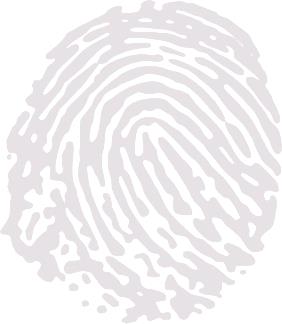 Danke, dass ihr dabei wart.
Wir freuen uns darauf euch wieder in der Ministunde sehen zu können.
Als Belohnung:Nimmt euch eine Tüte aus dem Karton.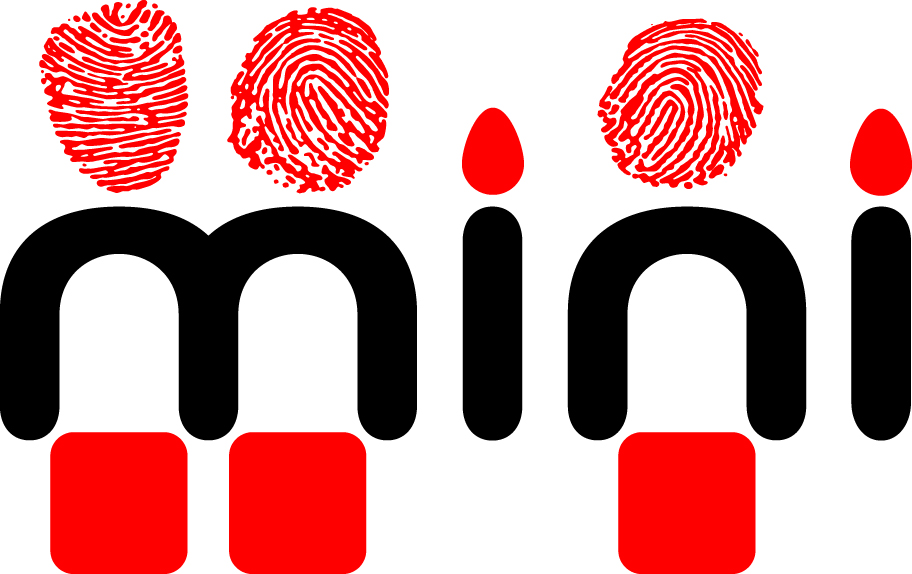 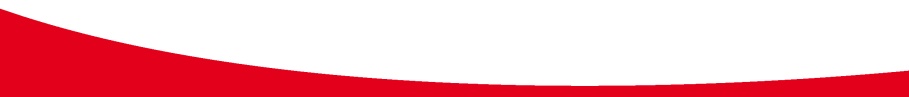 